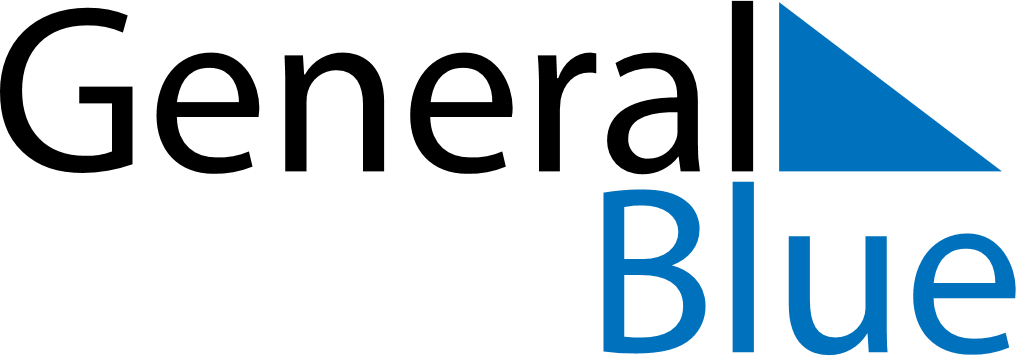 November 2024November 2024November 2024November 2024SloveniaSloveniaSloveniaSundayMondayTuesdayWednesdayThursdayFridayFridaySaturday112Day of Remembrance for the DeadDay of Remembrance for the Dead345678891011121314151516St. Martin’s Day1718192021222223Rudolf Maister Day2425262728292930